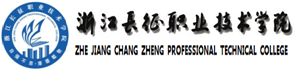 市场营销专业（单独考试  商业类）2024年高职提前招生综合素质测评大纲一、测评目标坚持“公平竞争、公正选拔、公开程序、综合评价、择优录取”的原则，做到测评方法科学适用、组织严密规范。主要考查考生的人文、思想道德素质和心理素质，测评考生的知识掌握程度、学习能力和市场营销专业的综合技能等。具体测评内容包括以下几个方面：    （一）常识判断能力测查考生应知应会的基本知识以及运用这些知识进行分析判断的基本能力，重点测查对国情社情的了解程度、综合管理基本素质等，内容涉及政治、经济、法律、历史、文化、地理、环境、自然、科技等方面。（二）分析推理能力测查考生对各种事物关系的分析推理能力，涉及对图形、语词概念和文字材料的理解、比较、组合、演绎和归纳等。常见的题型有：图形推理、定义判断、类比推理、逻辑判断等。（三）言语理解与表达能力测查考生理解片段阅读的观点和观念的能力，能准确地判断作者的态度、意图和目的，能够理解一段话的中心思想和主旨。考查考生清楚地表达自己的思想、观点，以及分析、解释、叙述事情的能力。（四）商务岗位潜力测查考生对各类企业、市场营销专业及相关岗位的认知程度，要求能了解近期国内企业经营情况、国内经济基本形势，对浙江省的企业营销环境有所了解，具备一定的市场营销思维和意识。（五）与专业相关的其他能力要求考生具备良好的诚信意识、创新意识，具备应变能力、人际交往能力、团队协作能力以及对未来职业的规划能力。二、测评内容（一）常识判断能力（占20%）    1.测评考生的政治经济方面的常识。    2.测评考生的历史和文化常识。    3.测评考生的地理、自然和科技方面的常识。    （二）分析推理能力（占15%）    1.测评考生的理解和比较能力。    2.测评考生的演绎和归纳能力。    3.测评考生的图形推理能力。    4.测评考生的数字推理能力。    5.测评考生的定义判断和类比推理能力。    （三）言语理解与表达能力（占15%）    1.测评考生的片段阅读能力。    2.测评考生的主旨概括能力。    3.测评考生的查找信息和细节的能力。    4.测评考生的观点、意图、目的判断能力。    （四）商务岗位潜力（占25%）1.测评考生对近期国内经济基本形势、对浙江省的企业营销环境、主要行业的了解情况，考察考生的市场营销思维和意识。2.通过对涉及社会生活及市场营销职业相关的案例或者问题进行判断、分析，测评考生在市场营销职业情景中的理解能力、分析能力、判断能力。3.测评考生基于某国内目标市场和目标客户特点，结合产品特色，合理开展客户开发、制定营销推广方案等工作的能力。（五）其他和市场营销专业学习相关的能力要求（占25%）1.诚信意识在为人处事中具备较强的诚信意识，以适应未来市场营销岗位的要求。2.创新意识能够用创新的方式与方法解决日常社会生活中的问题,有自己独立的思考，能提出自己的见解。3.职业生涯规划测评（1）自我分析：如职业兴趣－喜欢干什么、职业价值观－最看重什么、职业能力－能够干什么、性格特征－适合干什么、胜任能力－优劣势是什么。（2）职业分析：对职业选择的相关外部环境进行较为系统的分析。如家庭环境分析、社会环境分析、职业环境分析。（3）职业定位 ：如将来从事××职业、进入××类型的组织、具体路径（你想要考取的职业资格证书）等。